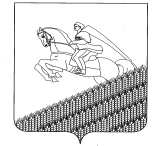 АДМИНИСТРАЦИЯ РАЗДОЛЬНЕНСКОГО СЕЛЬСКОГО ПОСЕЛЕНИЯКУЩЕВСКОГО РАЙОНАПОСТАНОВЛЕНИЕот 29.09.2023 г.                                                                                                   №61 	   с. РаздольноеО внесение изменений в постановление администрации Раздольненского сельского поселения от 24 февраля 2022 года№10 «Об утверждении Положения об оплате труда работников муниципального учреждения «Централизованная бухгалтерия Раздольненского сельского поселения»           В соответствии с  постановлением администрации Раздольненского сельского поселения Кущевского района от 27 сентября 2023 г. №58 «О внесении изменений в постановлении администрации Раздольненского сельского поселения  от 24 февраля 2022 №9 «Об оплате труда работников муниципальных учреждений Раздольненского сельского поселения Кущевского района  п о с т а н о в л я ю:          1. Внести в постановление администрации Раздольненского сельского поселения Кущевского района от 24 февраля 2022 г. № 10 «Об утверждении Положения об оплате труда работников муниципального учреждения «Централизованная бухгалтерия Раздольненского сельского поселения»изменение, изложив приложение 2 в новой редакции (прилагается).     2. Ведущему специалисту администрации Раздольненского сельского поселения Кущевского района (Дубровец) обнародовать настоящее постановление в специально установленных местах.             3. Постановление вступает в силу со дня его обнародования и  действует с 1 октября 2023 годаГлава Раздольненского сельского  поселения                                                                                        Кущевского района                                                                             Л.В. БаберцянПриложение               к постановлению администрации Раздольненского сельскогопоселения Кущевского районаот 28.09.2022 г.   № 84Приложение 2    УТВЕРЖДЕНЫ          постановлением администрации Раздольненского сельскогопоселения Кущевского районаот 24.02.2022 г.   № 10РАЗМЕРЫдолжностных окладов работников муниципального учреждения «Централизованная бухгалтерия Раздольненского сельского поселения» Начальник общего отдела администрацииРаздольненского  сельского поселения                                            		        Кущевского района                                                                                 Н.С. ЖуковаНаименование должностиРазмер месячного должностного оклада (рублей)Руководящие должностиДиректор  7571Главный бухгалтер 6490Должности специалистов Ведущий специалист 5 408